
PÕLVA MAAKONNA LAHTISED LASKMISE MEISTRIVÕISTLUSED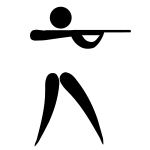 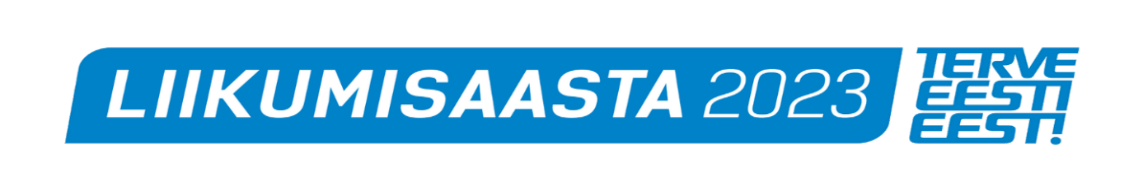 



Eesmärk:								* Populariseerida laskesporti Põlva maakonnas. * Arendada koostööd vabariigi klubide ja ametkondade parimate laskuritega.* Selgitada meistrid võistlusprogrammi kuuluvates harjutustes.	Vanuseklassid: naised, mehed ja noored (tüdrukud ja poisid 2005.a. ja hiljem sündinud).Aeg ja programm:
4.november 2023.a. võistluste algus kell 11                        3 x 20 lasku spordipüss M, N 	3 x 10 lasku spordipüss P, T    INBAND30 +30 lasku spordipüstol N, T		60 lasku õhupüss M, N   		40 lasku õhupüss   P, T   SIUS		60 lasku õhupüstolM,N		40 lasku õhupüstol P,T  SIUS5.november 2023.a. võistluste algus kell 10                         Liikuv märk 60 lasku lamades M, N 	30 lasku lamades P, T 		INBAND		30 + 30 lasku spordipüstol M, P 60 lasku õhupüss   M, N   	40 lasku õhupüss   P, T SIUS		60 lasku õhupüstol M, N 	40 lasku õhupüstol P,T   SIUS
Registreeriminekuni 1.november 2023.a.  Põlva Laskespordiklubi, 
Põlva Spordihoone, Metsa 7   63308   Põlva e-mail  annevasarik@gmail.com
52 96750 - Anne Vasarik 
TERVISLIK SEISUND Iga osaleja vastutab oma tervisliku seisundi eest ise. 
Kui tunned ennast tõbisena (nohu, köha, palavik), siis jää pigem koju !

Osavõtumaksharjutus5 EURTegemist on avaliku üritusega. Võistlustele registreerides annate nõusoleku enda pildistamiseks ning
tulemuste ja piltide avalikustamiseks korraldajate kodulehel ja facebookis. Tulemusi ja pilte võib kajastada ajakirjandus.
Põlva Laskespordiklubi
Põlva Maakonna Spordiliit